Управление Министерством просвещения РФУправление образования администрации Чайковского городского округаМуниципальное автономное общеобразовательное учреждение«Средняя общеобразовательная школа №4»График проведения оценочных процедур МАОУ СОШ № 4на 2022- 2023 учебный год1.Допуск к государственной итоговой аттестации2. Государственная итоговая аттестация3. Всероссийские проверочные работы3.Региональные мониторинги и исследования метапредметных результатов и функциональной грамотностиМуниципальные оценочные процедурПромежуточная аттестацияОценочные процедуры в рамках внутришкольного мониторинга.аудиторияФорма оценочной процедурысроки9 классыИтоговое собеседование по русскому языкуОсновной срок – Февраль.2022Дополнительный срок – Март 2022Дополнительный срок Май 2022аудиторияФорма оценочной процедурысроки9 классыОГЭ, ГВЭОсновной период: 01.05.2023 – 30.06.2023Дополнительный период:  01.06.2023 – 30.09.2023класспредметдата5а,б,в,гРусский язык20.09.20226а,б,в,гРусский язык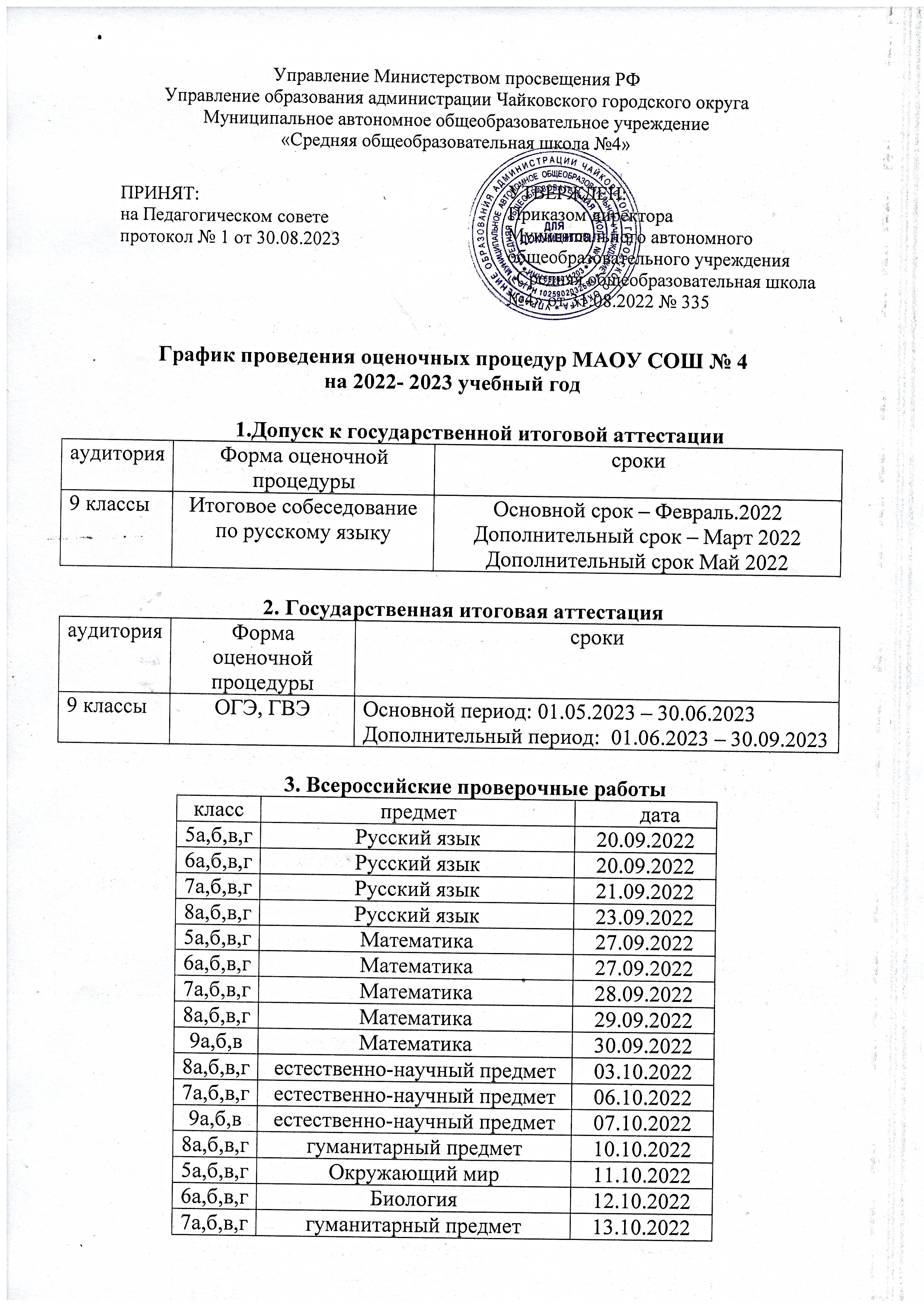 20.09.20227а,б,в,гРусский язык21.09.20228а,б,в,гРусский язык23.09.20225а,б,в,гМатематика27.09.20226а,б,в,гМатематика27.09.20227а,б,в,гМатематика28.09.20228а,б,в,гМатематика29.09.20229а,б,вМатематика30.09.20228а,б,в,гестественно-научный предмет03.10.20227а,б,в,гестественно-научный предмет06.10.20229а,б,вестественно-научный предмет07.10.20228а,б,в,ггуманитарный предмет10.10.20225а,б,в,гОкружающий мир11.10.20226а,б,в,гБиология12.10.20227а,б,в,ггуманитарный предмет13.10.20229а,б,вгуманитарный предмет14.10.20226а,б,в,гИстория 17.10.20228аАнглийский язык17.10.20228бАнглийский язык18.10.20228вАнглийский язык19.10.20228гАнглийский язык20.10.2022аудиторияФорма оценочной процедурысроки4 классыРусский язык, математика, окружающий мир03.04.2023 – 28.04.20235 классыРусский язык, математика, история, биология03.04.2023 – 28.04.20236 классыРусский язык, математика, 2 предмета  на основе случайного выбора (история, обществознание, биология, география)03.04.2023 – 28.04.20237 классыРусский язык, математика, английский язык, 2 предмета  на основе случайного выбора (история, обществознание, биология, география, физика)03.04.2023 – 28.04.20238 классыРусский язык, математика, 2 предмета  на основе случайного выбора (история, обществознание, биология, география, физика, химия)03.04.2023 – 28.04.2023аудиторияФорма оценочной процедурысроки4 классыТестирование метапредметных результатов06.02.2023 – 24.02.20237, 8 классыOnline тестирование по критическому мышлению09.01.2023 – 24.02.20237, 8 классыOnline тестирование по математической грамотности09.01.2023 – 24.02.20237, 8 классыOnline тестирование по финансовой грамотности09.01.2023 – 24.02.20237, 8 классыOnline тестирование по естественнонаучной грамотности09.01.2023 – 24.02.20237, 8 классыOnline тестирование по читательской грамотности09.01.2023 – 24.02.20239 классыOnline тестирование  готовность к профессиональному самоопределению03.04.2023 – 28.04.2023аудиторияФорма оценочной процедурысроки9 классыТренировочные ОГЭ и ГВЭ01.11.2022 – 30.11.2022, 01.03. 2023 – 31.03.2023аудиторияФорма оценочной процедурысроки1-9 классыПо всем предметам Учебного плана– 19.05.2023аудиторияФорма оценочной процедурысроки1 классыСтартовые работы по предметам12.09.2022 - 23.09.20222 классыСтартовые работы по предметам12.09.2022-23.09.20223 классыСтартовые работы по предметам12.09.2022-23.09.20224 классыСтартовые работы по предметам12.09.2022 - 23.09.20225-7 классыВходные контрольные работы по всем предметам19.09.2022 – 30.09.20228-9 классыВходные контрольные работы по всем предметам19.09.2022 – 30.09.20222 классыТекущая аттестация за 1 триместр 14.11.2022 -25.11.20223 классыТекущая аттестация за 1 триместр14.11.2022 -25.11.20224 классыТекущая аттестация за 1 триместр14.11.2022 -25.11.20225-7 классыТекущая аттестация за 1 триместр по всем предметам21.10.2022- 30.10.20228-9 классыТекущая аттестация за 1 триместр по всем предметам21.10.2022- 30.10.20229 классыТренировочное итоговое собеседование по русскому языку в 9 классах09.01.2023 – 31.01.20232-4 классыТекущая аттестация за 2 триместр по всем предметам13.02.2023-24.02.20235-7 классыТекущая аттестация за 2 триместр по всем предметам20.02.2023-28.02.20238-9 классыТекущая аттестация за 2 триместр по всем предметам20.02.2023-28.02.20231 классыУровень сформированности УУД17.04.2023-28.04.20232 классыУровень сформированности УУД17.04.2023-28.04.20233 классыУровень сформированности УУД17.04.2023-28.04.20234 классыУровень сформированности УУД17.04.2023-28.04.20232 классыТекущая аттестация за 3 триместр15.05.2023 -26.05.20233 классыТекущая аттестация за 3 триместр15.05.2023 -26.05.20234 классыТекущая аттестация за 3 триместр15.05.2023 -26.05.20235-8 классыТекущая аттестация за 3 триместр по предметам15.05.2023 -26.05.20239 классыТекущая аттестация за 3 триместр по предметам08.05.2023 - 19.05.2023